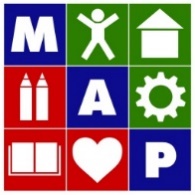  Zápis z jednání realizačního týmu zpracování MAP pro ORP ČernošiceTermín: 19.7.2016, Praha 2 – Výtoň, Kavárna AdAstraPozvaní: Miloš Navrátil; Martina Bláhová; Jaroslav Huk; Renata Hlavešová; Hana Barboříková; Kateřina Boukalová; Radek HanačíkZúčastnění: Renata Hlavešová; Hana Barboříková; Jaroslav Huk; Miloš NavrátilOmluveni: Kateřina Boukalová; Radek Hanačík; Martina BláhováJménoMASKontaktPodpisRenata HlavešováMAS Dolnobřežanskohlavesova@mas-dolnobrezansko.cz; tel: 603402032Hana BarboříkováMAS Dolnobřežanskobarborikova@mas-dolnobrezansko.cz; tel: 603402742Jaroslav HukPřemyslovcihuk@premyslovci.cz; tel: 724434154Miloš NavrátilMAS Mníšeckomilos.navratil@mnisek.cz; tel: 739429712Monika NeužilováMAS Dolnobřežanskoinfo@mas.donobrezansko.cz; 724685248Martina BláhováMAS JihozápadBlahova.masjihozapad@volny.cz; tel: 602480691Adéla SchmiedováMAS JihozápadSchmiedova.adela@gmail.com; tel: 728052402Kateřina BoukalováMAS Brdy-VltavaBoukalova.brdyvltava@gmail.com; tel: 605344750Radek HanačíkMAS Karlštejnskomaskarlstejnsko@gmail.com; tel: 603835669I=Info / Ú=úkol / R=RozhodnutíPředmětKdoIÚRNávrh Řízení MAP“Návrh připravil Jarda, posláno dopředu všem členům týmu ke komentářům  a  doplnění.Na schůzce se diskutovalo o popisu fungování a hlavně o finančním zajištění. Navržené změny budou zapracovány do dokumentu  a opětovně rozeslány na tým k dalšímu kolu připomínek.Po prázdninách budeme probírat s lidmi v regionechHankaJardaVšichniHankaIÚPříprava nových stránek map-orpčernošice.czPřipomínky k dosavadnímu obsahu poslal Jarda, připomínky byly probrány a web bude doplněn.Doplněno bude: seznam všech škol v území, dotační příležitosti, šablony, akční plán inkluzivního vzdělávání + další strategické národní a krajské dokumenty, SMO Černošice, územně analytické podklady Černošice, memorandum bude přesunuto do hlavního menu, rámcový rozpočet (je uveden v popisu projektu), „Hledá se učitel“ přejmenujeme na „Školy hledají…“Právo na vkládání textů má zatím Hanka a Renata, Miloš také dostane. Nutné ukázat jako to funguje, ostatním koordinátorům po prázdninách dám přístup také (po zaškolení)Položky ve „Vzdělávání“ – můj návrh byl např. u Předškolního dát obecné info a pak aktuality, které se budou týkat této rubriky nechť se řadí níže na stránce pod sebe   souhlasili jste? Pak diskuze k mapě a zobrazování škol  20.7 bude schůzka s Kubou vývojářem, tak dáme vědět co je  a není možné; statický obrázek necháme a je otázkou jestli jak použijeme google maps.(dají se dát vrstvy,)HankaJarda/HankaÚRÚPovinná publicita – plakát A3 musí viset na viditelném místě u partnerů  připraví Miloš.Data z MŠMT  Miloš zkusí zkontaktovat pana Suka, aby získal statistiky za školní roky 2013/14; 2014/15; 2015/16Dopracování analytické čísti MAP – na základě získaných údajů z MŠMT nebo od paní Jeřichové (sejdou se na začátku srpna -4 nebo 5/8)Dohodli že nebudeme zjišťovat Hospodaření MŠ a ZŠ, Zhodnocení technického stavu (tam budeme hledět v před, co chtějí)Výkazy práce - budu potřebovat do 10.8 Koukněte na ty investice v ITI, co jsem posílala mailem ;do 30.7.2016Je potřeba doladit investice do SR; do 15.8MilošMilošHanka, JardaVšichniVšichniVšichnivšichniIEvaluace – detailně jsme neřešili, musíme dělat až do 12/2016  vezmeme jako bod na příštěHanka